  联合国教科文组织亚太遗产中心「创意遗产·未来领导力」共创营之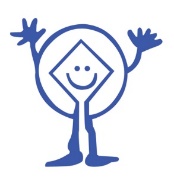 2019少年先锋营预报名表注：参加预报名即视为申请者本人（18周岁以上）或其监护人已知晓并愿意接受本活动相关权利及义务关系。 联合国教科文组织亚太遗产中心「创意遗产·未来领导力」共创营之2019少年先锋营奖学金申请表（仅限中西部地区学生申请，特殊情况除外）注：在免收课程费用的基础上，主办方将据此综合考虑以确定是否全部提供包括住宿、饮食等在内的全额奖学金支持。解释权归主办方所有。姓名性别性别年龄年龄出生年月民族民族所在省市所在学校及班级所在学校及班级家庭详细住址电话电子邮箱电子邮箱电子邮箱电子邮箱监护人姓名（18周岁以下申请者）与申请人关系与申请人关系联系方式联系方式我的性格特点我的兴趣、特长和禀赋我希望通过参加此次活动获得？其他需提请注意的事项：如身体情况、饮食禁忌等姓名性别年龄家庭详细地址（是否贫困地区）我申请奖学金的理由（应说明家庭经济收入情况，如有相关证明文件）我可以为此次活动做出的贡献我家乡的特点，未来我想通过这种方式推动家乡遗产的保护与发展？（要尽可能具体）